ГОСТ Р 54316-2011 Воды минеральные природные питьевые. Общие технические условия (с Изменениями N 1, 2, 3, 4)
ГОСТ Р 54316-2011

Группа Р18НАЦИОНАЛЬНЫЙ СТАНДАРТ РОССИЙСКОЙ ФЕДЕРАЦИИВОДЫ МИНЕРАЛЬНЫЕ ПРИРОДНЫЕ ПИТЬЕВЫЕОбщие технические условияDrinking natural mineral waters. General specifications

ОКС 67.160.20
ОКП 91 8540Дата введения 2012-07-01Предисловие
Цели и принципы стандартизации в Российской Федерации установлены Федеральным законом от 27 декабря 2002 г. N 184-ФЗ "О техническом регулировании", а правила применения национальных стандартов Российской Федерации - ГОСТ Р 1.0-2004 "Стандартизация в Российской Федерации. Основные положения"

Сведения о стандарте
1 РАЗРАБОТАН Союзом производителей безалкогольных напитков и минеральных вод, Федеральным государственным учреждением "Российский научный центр восстановительной медицины и курортологии Минздравсоцразвития России"
2 ВНЕСЕН Техническим комитетом по стандартизации ТК 091 "Пивобезалкогольная и винодельческая продукция"
3 УТВЕРЖДЕН И ВВЕДЕН В ДЕЙСТВИЕ Приказом Федерального агентства по техническому регулированию и метрологии от 22 апреля 2011 г. N 55-ст
4 ВВЕДЕН ВПЕРВЫЕ
 
ВНЕСЕНЫ поправки, опубликованные в ИУС N 7, 2012 год; ИУС N 4, 2014 год.

Поправки внесены изготовителем базы данных. 

ВНЕСЕНЫ: Изменение N 1, утвержденное и введенное в действие приказом Росстандарта от 31.01.2013 N 2-ст c 01.07.2013; Изменение N 2, утвержденное и введенное в действие Приказом Росстандарта от 22.05.2013 N 117-ст c 01.01.2014; Изменение N 3, утвержденное и введенное в действие Приказом Росстандарта от 12.12.2014 N 1978-ст c 01.04.2015; Изменение N 4, утвержденное и введенное в действие Приказом Росстандарта от 15.12.2015 N 2159-ст c 01.04.2016
Изменения N 1, 2, 3, 4 внесены изготовителем базы данных по тексту ИУС N 4, 2013 год, ИУС N 8, 2013 год, ИУС N 4, 2015 год, ИУС N 3, 2016 годИнформация об изменениях к настоящему стандарту публикуется в ежегодно издаваемом информационном указателе "Национальные стандарты", а текст изменений и поправок - в ежемесячно издаваемых информационных указателях "Национальные стандарты". В случае пересмотра (замены) или отмены настоящего стандарта соответствующее уведомление будет опубликовано в ежемесячно издаваемом информационном указателе "Национальные стандарты". Соответствующая информация, уведомление и тексты размещаются также в информационной системе общего пользования - на официальном сайте национального органа Российской Федерации по стандартизации в сети Интернет

     1 Область применения
Настоящий стандарт распространяется на минеральные природные питьевые воды (далее - минеральные воды), предназначенные для реализации потребителям.

Настоящий стандарт не распространяется на минеральные природные воды, предназначенные для наружного применения, и смеси минеральных природных вод.

Требования, обеспечивающие безопасность продукции, изложены в 5.1.6-5.1.8, требования к качеству продукции - в 5.1.3-5.1.5, 5.1.9-5.1.11, требования к маркировке - в 5.4.

2 Нормативные ссылки
В настоящем стандарте использованы нормативные ссылки на следующие стандарты:

ГОСТ Р 51074-2003 Продукты пищевые. Информация для потребителя. Общие требования

ГОСТ Р 51474-99 Упаковка. Маркировка, указывающая на способ обращения с грузами

ГОСТ Р 51766-2001 Сырье и продукты пищевые. Атомно-абсорбционный метод определения мышьяка

ГОСТ Р 52109-2003 Вода питьевая, расфасованная в емкости. Общие технические условия*
________________
* Отменен с 01.07.2015. Пользоваться с 01.07.2015 ГОСТ 32220-2013.


ГОСТ Р 52816-2007 Продукты пищевые. Методы выявления и определения количества бактерий группы кишечных палочек (колиформных бактерий)**
________________
** Отменен с 15.02.2015. Пользоваться с 01.07.2013 ГОСТ 31747-2012.
ГОСТ Р 53415-2009 Вода. Отбор проб для микробиологического анализа***
________________
*** Отменен с 15.02.2015. Пользоваться с 15.02.2015 ГОСТ 31942-2012.

ГОСТ Р 54004-2010 Продукты пищевые. Методы отбора проб для микробиологических испытаний*
________________ 
* Отменен с 15.02.2015. Пользоваться с 15.02.2015 ГОСТ 31904-2012.

ГОСТ 8.579-2002 Государственная система обеспечения единства измерений. Требования к количеству фасованных товаров в упаковках любого вида при их производстве, расфасовке, продаже и импорте 

ГОСТ 908-2004 Кислота лимонная моногидрат пищевая. Технические условия 
ГОСТ 4388-72 Вода питьевая. Методы определения массовой концентрации меди 

ГОСТ 4389-72 Вода питьевая. Методы определения содержания сульфатов 

ГОСТ 4974-72 Вода питьевая. Методы определения содержания марганца 

ГОСТ 8050-85 Двуокись углерода газообразная и жидкая. Технические условия 

ГОСТ 14192-96 Маркировка грузов

ГОСТ 15846-2002 Продукция, отправляемая в районы Крайнего Севера и приравненные к ним местности. Упаковка, маркировка, транспортирование и хранение

ГОСТ 18164-72 Вода питьевая. Метод определения содержания сухого остатка
ГОСТ 18293-72 Вода питьевая. Методы определения содержания свинца, цинка, серебра

ГОСТ 18309-72 Вода питьевая. Метод определения содержания полифосфатов

ГОСТ 18963-73 Вода питьевая. Методы санитарно-бактериологического анализа*
________________
* В части разд.1 с 01.07.2011 следует пользоваться ГОСТ Р 53415-2009.


ГОСТ 19413-89 Вода питьевая. Метод определения массовой концентрации селена

ГОСТ 23268.0-91 Воды минеральные питьевые лечебные, лечебно-столовые и природные столовые. Правила приемки и методы отбора проб

ГОСТ 23268.1-91 Воды минеральные питьевые лечебные, лечебно-столовые и природные столовые. Методы определения органолептических показателей и объема воды в бутылках

ГОСТ 23268.2-91 Воды минеральные питьевые лечебные, лечебно-столовые и природные столовые. Методы определения двуокиси углерода

ГОСТ 23268.3-78 Воды минеральные питьевые лечебные, лечебно-столовые и природные столовые. Методы определения гидрокарбонат-ионов

ГОСТ 23268.4-78 Воды минеральные питьевые лечебные, лечебно-столовые и природные столовые. Метод определения сульфат-ионов

ГОСТ 23268.5-78 Воды минеральные питьевые лечебные, лечебно-столовые и природные столовые. Методы определения ионов кальция и магния

ГОСТ 23268.6-78 Воды минеральные питьевые лечебные, лечебно-столовые и природные столовые. Методы определения ионов натрия

ГОСТ 23268.7-78 Воды минеральные питьевые лечебные, лечебно-столовые и природные столовые. Методы определения ионов калия

ГОСТ 23268.8-78 Воды минеральные питьевые лечебные, лечебно-столовые и природные столовые. Методы определения нитрит-ионов

ГОСТ 23268.9-78 Воды минеральные питьевые лечебные, лечебно-столовые и природные столовые. Методы определения нитрат-ионов

ГОСТ 23268.10-78 Воды минеральные питьевые лечебные, лечебно-столовые и природные столовые. Метод определения ионов аммония

ГОСТ 23268.11-78 Воды минеральные питьевые лечебные, лечебно-столовые и природные столовые. Метод определения ионов железа

ГОСТ 23268.12-78 Воды минеральные питьевые лечебные, лечебно-столовые и природные столовые. Метод определения перманганатной окисляемости
ГОСТ 23268.13-78 Воды минеральные питьевые лечебные, лечебно-столовые и природные столовые. Метод определения ионов серебра

ГОСТ 23268.14-78 Воды минеральные питьевые лечебные, лечебно-столовые и природные столовые. Метод определения ионов мышьяка

ГОСТ 23268.15-78 Воды минеральные питьевые лечебные, лечебно-столовые и природные столовые. Метод определения бромид-ионов

ГОСТ 23268.16-78 Воды минеральные питьевые лечебные, лечебно-столовые и природные столовые. Методы определения йодид-ионов

ГОСТ 23268.17-78 Воды минеральные питьевые лечебные, лечебно-столовые и природные столовые. Методы определения хлорид-ионов

ГОСТ 23268.18-78 Воды минеральные питьевые лечебные, лечебно-столовые и природные столовые. Методы определения фторид-ионов

ГОСТ 23285-78 Пакеты транспортные для пищевых продуктов и стеклянной тары. Технические условия

ГОСТ 23950-88 Вода питьевая. Метод определения массовой концентрации стронция

ГОСТ 24597-81 Пакеты тарно-штучных грузов. Основные параметры и размеры

ГОСТ 26669-85 Продукты пищевые и вкусовые. Подготовка проб для микробиологических анализов

ГОСТ 26670-91 Продукты пищевые. Методы культивирования микроорганизмов

ГОСТ 30538-97 Продукты пищевые. Методика определения токсичных элементов атомно-эмиссионным методом

ГОСТ 31747-2012 Продукты пищевые. Методы выявления и определения количества бактерий группы кишечных палочек (колиформных бактерий)

ГОСТ 31863-2012 Вода питьевая. Метод определения содержания цианидов

ГОСТ 31864-2012 Вода питьевая. Метод определения суммарной удельной альфа-активности радионуклидов

ГОСТ 31870-2012 Вода питьевая. Определение содержания элементов методами атомной спектрометрии

ГОСТ 31904-2012 Продукты пищевые. Методы отбора проб для микробиологических испытаний

ГОСТ 31940-2012 Вода питьевая. Методы определения содержания сульфатов

ГОСТ 31942-2012 Вода. Отбор проб для микробиологического анализа

ГОСТ 31949-2012 Вода питьевая. Метод определения содержания бора

ГОСТ 31950-2012 Вода. Методы определения содержания общей ртути беспламенной атомно-абсорбционной спектрометрией

ГОСТ 31957-2012 Вода. Методы определения щелочности и массовой концентрации карбонатов и гидрокарбонатов.

Примечание - При пользовании настоящим стандартом целесообразно проверить действие ссылочных стандартов в информационной системе общего пользования - на официальном сайте Федерального агентства по техническому регулированию и метрологии в сети Интернет или по ежегодно издаваемому информационному указателю "Национальные стандарты", который опубликован по состоянию на 1 января текущего года, и по соответствующим ежемесячно издаваемым информационным указателям, опубликованным в текущем году. Если ссылочный стандарт заменен (изменен), то при пользовании настоящим стандартом следует руководствоваться заменяющим (измененным) стандартом. Если ссылочный стандарт отменен без замены, то положение, в котором дана ссылка на него, применяется в части, не затрагивающей эту ссылку.

(Измененная редакция, Изм. N 2, 3).
3 Термины и определения
В настоящем стандарте применены следующие термины с соответствующими определениями:
3.1 минеральные природные питьевые воды: Подземные воды, добытые из водоносных горизонтов или водоносных комплексов, защищенных от антропогенного воздействия, сохраняющие естественный химический состав и относящиеся к пищевым продуктам, а при наличии повышенного содержания отдельных биологически активных компонентов (бора, брома, мышьяка, железа суммарного, йода, кремния, органических веществ, свободной двуокиси углерода) или повышенной минерализации оказывающие лечебно-профилактическое действие.

Примечание - К природным минеральным водам не относят смеси:
а) подземных вод из водоносных горизонтов с разными условиями формирования их гидрохимических типов;
б) подземных вод разных гидрохимических типов;
в) природной минеральной воды с питьевой водой или с искусственно минерализованной водой.

3.2 минеральные столовые воды: Воды минеральные с минерализацией до 1 г/дм включительно.
3.3 минеральные лечебно-столовые воды: Воды минеральные с минерализацией от 1 до 10 г/дм включительно или с меньшей минерализацией при наличии в них биологически активных компонентов, массовая концентрация которых не ниже бальнеологических норм в соответствии с приложением А, оказывающие воздействие на организм человека, установленное в бальнеологическом заключении.
3.4 бальнеологическое заключение: Документ, выданный уполномоченной организацией в соответствии с законодательством Российской Федерации, определяющий состав, качество и тип минеральной воды, устанавливающий и подтверждающий лечебно-профилактические свойства (показания и противопоказания по медицинскому применению) конкретной минеральной воды.
3.5 бальнеологические нормы: Определенные количества биологических активных компонентов, содержащихся в минеральной воде, установленные в приложении А при достижении или превышении которых минеральная вода оказывает лечебно-профилактическое воздействие на организм человека.
3.6 минеральные лечебные воды: Воды минеральные с минерализацией от 10 до 15 г/дм (редко большей) или минерализацией менее 10 г/дм при наличии в них биологически активных компонентов, массовая концентрация которых превышает бальнеологические нормы в соответствии с приложением А, оказывающие воздействие на организм человека, установленное в бальнеологическом заключении.
3.7 основной ионный состав: Массовая концентрация преобладающих в минеральной воде ионов (хлоридов, сульфатов, гидрокарбонатов и карбонатов, кальция, магния, натрия и калия).

4 Классификация4.1 Минеральные воды по назначению подразделяют на столовые, лечебно-столовые и лечебные.
4.2 Минеральные воды по минерализации подразделяют на пресные, слабоминерализованные, маломинерализованные, среднеминерализованные и высокоминерализованные. Зависимость назначения минеральной воды от ее минерализации представлена в таблице 1.


Таблица 14.3 В зависимости от химического состава минеральные воды подразделяют на группы и на гидрохимические типы в соответствии с приложением Б.
4.4 Минеральные воды по степени насыщения двуокисью углерода подразделяют на негазированные и газированные.

5 Общие технические требования5.1 Характеристики
5.1.1 Минеральные воды должны соответствовать требованиям настоящего стандарта и вырабатываться по технологической инструкции с соблюдением требований, установленных нормативными правовыми актами Российской Федерации*.
_______________
* До введения соответствующих нормативных правовых актов Российской Федерации - нормативными документами федеральных органов исполнительной власти [1].
5.1.2 Для обработки минеральных вод разрешается применять следующие способы:

- отделение соединений железа, марганца и серы, а также мышьяка путем обработки воздухом и (или) кислородом;

- отделение нерастворимых элементов, таких как соединения железа и серы, путем фильтрации или декантирования;

- полное или частичное освобождение от свободной двуокиси углерода исключительно физическими методами;

- насыщение двуокисью углерода; 

- обработка лимонной или аскорбиновой кислотой; 

- обработка сернокислым серебром.

Для обработки минеральных вод, кроме способов, предусмотренных выше, разрешается применять также иные способы, которые не изменяют содержание и соотношение катионов - кальция, магния, натрия и калия, анионов - гидрокарбонатов, сульфатов, хлоридов, а также биологически активных компонентов в обрабатываемых минеральных водах.
5.1.3 По органолептическим показателям минеральные воды должны соответствовать требованиям, представленным в таблице 2.


Таблица 25.1.4 По химическому составу минеральные воды должны соответствовать характеристикам группы и гидрохимического типа, к которым они отнесены в соответствии с приложением Б.
5.1.5 Медицинские показания по применению лечебно-столовых и лечебных минеральных вод в соответствии с приложением В.
5.1.6 Содержание токсичных элементов не должно превышать норм, установленных нормативными правовыми актами Российской Федерации* и указанных в таблице 3.
________________
* До введения соответствующих нормативных правовых актов Российской Федерации - нормативными документами федеральных органов исполнительной власти [1].


Таблица 3
Требования по содержанию токсичных элементов, установленные в таблице 4, вступают в силу через два года со дня введения в действие настоящего стандарта.


Таблица 45.1.7 Содержание радионуклидов не должно превышать норм, установленных нормативными правовыми актами Российской Федерации*.
________________
* До введения соответствующих нормативных правовых актов Российской Федерации - нормативными документами федеральных органов исполнительной власти [1].

5.1.8 Микробиологические показатели не должны превышать норм, установленных нормативными правовыми актами Российской Федерации* и указанных в таблице 5.
________________
* До введения соответствующих нормативных правовых актов Российской Федерации - нормативными документами федеральных органов исполнительной власти [1]-[3].


Таблица 55.1.9 Массовая доля двуокиси углерода в газированных минеральных водах, разлитых в потребительскую тару, должна быть, %, не менее:

- 0,20 - для минеральных вод, разлитых в полимерную тару;

- 0,30 - для минеральных вод, разлитых в стеклянную тару;

- 0,40 - в железистых минеральных водах (в соответствии с приложением Б).

5.1.8, 5.1.9 (Измененная редакция, Изм. N 2).
5.1.10 При обработке минеральной воды сернокислым серебром массовая концентрация сернокислого серебра в воде не должна превышать 0,2 мг/дм.
5.1.11 Перманганатная окисляемость минеральных вод не должна превышать 10,0 мг/дм потребленного кислорода. Расхождение между значениями перманганатной окисляемости минеральной воды в источнике (скважине) и в потребительской упаковке не должно превышать 15%. При использовании лимонной или аскорбиновой кислоты для обработки минеральных вод перманганатную окисляемость не определяют.
5.2 Требования к сырью и вспомогательным материалам 
5.2.1 При производстве минеральной воды используют:

- двуокись углерода - по ГОСТ 8050.

- кислоту лимонную моногидрат пищевую - по ГОСТ 908;

- кислоту аскорбиновую;

- сернокислое серебро.
5.2.2 Сырье и вспомогательные материалы, применяемые при производстве минеральных вод, должны соответствовать требованиям нормативных правовых актов Российской Федерации.*
_______________
* До введения соответствующих нормативных правовых актов Российской Федерации - требованиям нормативных документов федеральных органов исполнительной власти [1], [4].

5.3 Упаковка
5.3.1 Минеральные воды разливают в потребительскую тару, обеспечивающую сохранение качества и безопасности минеральных вод.
5.3.2 Объем минеральной воды в единице потребительской тары должен соответствовать номинальному количеству, указанному в маркировке на потребительской таре, с учетом допускаемых отклонений.

Пределы допускаемых отрицательных отклонений объема продукции в единице потребительской тары от номинального количества - по ГОСТ 8.579.
5.3.3 Потребительскую тару с минеральной водой укупоривают с использованием укупорочных средств, упаковывают в транспортную тару или объединяют в групповые упаковки.
5.3.4 Потребительская тара, укупорочные средства, транспортная тара, контактирующие с минеральной водой должны быть изготовлены из материалов, использование которых в контакте с минеральными водами обеспечивает сохранение качества и безопасности минеральных вод.
5.3.5 При укрупнении грузовых мест формирование пакетов с минеральной водой - по ГОСТ 24597.
5.3.6 Упаковка минеральной воды, отправляемой в районы Крайнего Севера и приравненные к ним местности, - по ГОСТ 15846.
5.3.7 Минеральную воду упаковывают в непосредственной близости от источника, либо транспортируют к месту упаковки в условиях, обеспечивающих сохранность качества минеральной воды.
5.3.8 Поддоны, прокладочный и упаковочный материалы являются составной частью упаковки минеральных вод. 
5.4 Маркировка
5.4.1 Потребительскую тару с минеральной водой маркируют по [16], ГОСТ Р 51074 с нанесением следующей информации:

- наименования продукта;

- указания степени насыщения двуокисью углерода - газированная или негазированная;

- наименования группы минеральной воды;

- номера скважины (скважин) и, при наличии, наименования месторождения (участка месторождения) или наименования источника;

- наименования и местонахождения (адреса) изготовителя и организации в Российской Федерации, уполномоченной изготовителем на принятие претензий от потребителей на ее территории (при наличии), ее телефона, а также, при наличии, факса, адреса электронной почты;

- объема, л;

- товарного знака изготовителя (при наличии);

- назначения воды (столовая, лечебная, лечебно-столовая); 

- минерализации, г/л;

- условий хранения; 

- даты розлива;

- срока годности;

- основного ионного состава и при наличии массовой концентрации биологически активных компонентов, мг/л;

- медицинских показаний по применению (для лечебных и лечебно-столовых вод) в соответствии с приложением В;

- обозначения документа, в соответствии с которым изготовлена минеральная вода;

- информации о подтверждении соответствия.

(Измененная редакция, Изм. N 2).
5.4.2 Наименование природной минеральной воды, которое представляет собой или содержит современное или историческое, официальное или неофициальное, полное или сокращенное название городского или сельского поселения, местности или другого географического объекта, природные условия которого исключительно или главным образом определяют свойства природной минеральной воды (месторождения природной минеральной воды, участка месторождения, источника и другого элемента месторождения, иного географического объекта в границах месторождения), может быть указано при условии, что данная природная минеральная вода добывается в пределах этого географического объекта.
5.4.3 При содержании фторидов в столовых минеральных водах более 1 мг/дм изготовитель обязан указать в маркировке - "Содержит фториды"; при содержании фторидов более 2,0 мг/дм- "Высокое содержание фторидов: не пригодна для регулярного употребления детьми до семи лет".

(Измененная редакция, Изм. N 2).
5.4.4 Маркировка транспортной тары - по ГОСТ 14192 с нанесением необходимых манипуляционных знаков по ГОСТ Р 51474: "Беречь от влаги", "Верх" для всех видов тары, а для стеклянной тары дополнительно должен быть нанесен знак "Хрупкое. Осторожно".
5.4.5 Маркировка непрозрачной групповой упаковки минеральных вод должна содержать следующую информацию:

- наименование продукта;

- наименование и местонахождение (адрес) изготовителя;

- число упаковочных единиц;

- объем минеральной воды в потребительской таре, дм.
5.4.6 На прозрачную групповую упаковку минеральных вод транспортную маркировку не наносят.

6 Правила приемки6.1 Правила приемки - по ГОСТ 23268.0.
6.2 Порядок и периодичность контроля (полного, сокращенного и краткого химического анализов), в том числе на соответствие требованиям безопасности готовой продукции, устанавливает изготовитель в программе производственного контроля.
6.3 Полный химический анализ и проверку на соответствие требованиям 5.1.6, 5.1.7 проводят не реже одного раза в год.
6.4 Результаты химического анализа минеральной воды должны быть представлены по форме в соответствии с приложениями Г, Д и Е.

7 Методы контроля7.1 Методы отбора проб - по ГОСТ 23268.0.
7.2 Оценку внешнего вида готовой продукции, упаковки, маркировки проводят визуально.
7.3 Определение органолептических показателей и объема минеральной воды в потребительской таре - по ГОСТ 23268.1.
7.4 Определение водородного показателя (рН) - по [4].
7.5 Герметичность укупорки - по ГОСТ Р 52109.
7.6 Определение сухого остатка - по ГОСТ 18164.
7.7 Определение минерализации воды проводят расчетным методом как суммарную концентрацию анионов, катионов и недиссоциированных в воде неорганических веществ, выраженную в г/дм.
7.8 Определение химических показателей: бор - по ГОСТ 31949, ГОСТ 31870; литий - по ГОСТ 31870, [5]; аммоний - по ГОСТ 23268.10; калий - по ГОСТ 31870, ГОСТ 23268.7, [5]; натрий - по ГОСТ 31870, ГОСТ 23268.6, [5]; серебро - по ГОСТ 31870, ГОСТ 23268.13, [6]; магний - по ГОСТ 31870, ГОСТ 23268.5; кальций - по ГОСТ 31870, ГОСТ 23268.5; железо закисное и железо окисное - по ГОСТ 31870, ГОСТ 23268.11, ГОСТ 30538, [6]; алюминий - по ГОСТ 31870; марганец - по ГОСТ 31870, ГОСТ 4974, [6]; кобальт - по ГОСТ 31870, [6]; цинк - по ГОСТ 31870, ГОСТ 18293, ГОСТ 30538, [6]; молибден - по ГОСТ 31870; фторид-ион - по ГОСТ 23268.18; хлорид-ион - по ГОСТ 23268.17; бромид-ион - по ГОСТ 23268.15; йодид-ион - по ГОСТ 23268.16; сульфат - по ГОСТ 31940, ГОСТ 4389, ГОСТ 23268.4; гидросульфид - по [8]*, [9]; тиосульфат и сульфит - по [8]*, [9]; карбонат и гидрокарбонат - по ГОСТ 23268.3, ГОСТ 31957; гидрофосфат - по ГОСТ 18309, [10]*; диоксид углерода - по ГОСТ 23268.2; сероводород общий - по [8]*, [9]; кремний - по ГОСТ 31870, [11]*, [12].

(Измененная редакция, Изм. N 2, 3).
________________
* См. раздел Библиография. - Примечание изготовителя базы данных.

7.9 Определение токсичных элементов: барий, никель, сурьма и хром - по ГОСТ 31870; кадмий - по ГОСТ 31870, ГОСТ 30538; медь - по ГОСТ 31870, ГОСТ 30538, ГОСТ 4388, [6], [7]; мышьяк - по ГОСТ 31870, ГОСТ Р 51766, ГОСТ 30538, ГОСТ 23268.14; нитраты - по ГОСТ 23268.9; нитриты - по ГОСТ 23268.8; ртуть - по ГОСТ 31950, [13]*; селен - по ГОСТ 31870, ГОСТ 19413; свинец - по ГОСТ 31870, ГОСТ 18293, ГОСТ 30538; стронций - по ГОСТ 23950, [5]; цианиды - по ГОСТ 31863.

(Измененная редакция, Изм. N 3).
7.10 Определение радионуклидов - по ГОСТ 31864, [14]*.

(Измененная редакция, Изм. N 3).
________________
* См. раздел Библиография. - Примечание изготовителя базы данных.

7.11 Определение перманганатной окисляемости - по ГОСТ 23268.12.
7.12 Определение диоксида углерода - по ГОСТ 23268.2.
7.13 Методы отбора проб для микробиологических анализов - по ГОСТ Р 54004, подготовка проб - по ГОСТ 26669, культивирование микроорганизмов - по ГОСТ 26670.

(Измененная редакция, Изм. N 3).
7.14 Определение микробиологических показателей (кроме P. aeruginosa) - по ГОСТ Р 52816, ГОСТ 18963, определение P. aeruginosa - по [15].

8 Идентификация
При необходимости, идентификацию минеральной воды, включенной в приложение Б, проводят путем сравнения показателей основного ионного состава, полученных в результате химического анализа идентифицируемой минеральной воды, и показателей основного ионного состава, указанных в приложении Б. В случае недостаточности данных для вывода о подлинности минеральной воды идентификацию проводят путем сравнения показателей полного химического анализа минеральной воды из источника (скважины) с учетом естественных природных вариаций и показателей полного химического анализа идентифицируемой воды с учетом разрешенных настоящим стандартом способов обработки минеральных вод. Полный химический анализ минеральной воды проводят по показателям, указанным в приложении Г, стандартизованными методами.

При необходимости, идентификацию минеральной воды, не включенной в приложение Б, проводят путем сравнения показателей полного химического анализа минеральной воды из источника (скважины) с учетом естественных природных вариаций и показателей полного химического анализа идентифицируемой воды с учетом разрешенных настоящим стандартом способов обработки минеральных вод. Полный химический анализ минеральной воды проводят по показателям, указанным в приложении Г, стандартизованными методами.

9 Транспортирование и хранение9.1 Минеральные воды транспортируют всеми видами транспорта. 

Пакетирование грузовых мест проводят по ГОСТ 23285.
9.2 Минеральные воды, разлитые в потребительскую тару, не являются скоропортящейся продукцией.
9.3 Срок годности минеральных вод конкретных наименований, а также правила и условия хранения и транспортирования продукции в течение срока годности устанавливает изготовитель в технологической инструкции на минеральную воду конкретного наименования.

Приложение А (обязательное). Бальнеологические нормы биологически активных компонентов в минеральных водахПриложение А
(обязательное)А.1 Бальнеологические нормы биологически активных компонентов в минеральных водах приведены в таблице А.1.


Таблица А.1Приложение Б (рекомендуемое). Требования к химическим показателям групп, гидрохимических типов минеральных вод и их лечебному применениюПриложение Б 
(рекомендуемое)*____________ * Поправка. ИУС N 4-2014.
Б.1 Требования к химическим показателям групп, гидрохимических типов минеральных вод и их лечебному применению приведены в таблице Б.1.
Таблица Б.1
Продолжение таблицы Б.1
(Измененная редакция, Изм. N 1, 2, 3, 4).Приложение В (справочное). Перечень медицинских показаний по применению (внутреннему) минеральных водПриложение В 
(справочное)B.1 Болезни пищевода (эзофагит, гастроэзофагеальная рефлюксная болезнь).
B.2 Хронический гастрит:
B.2.1 с нормальной секреторной функцией желудка;
B.2.2 с повышенной секреторной функцией желудка;
B.2.3 с пониженной секреторной функцией желудка.
B.3 Язвенная болезнь желудка и 12-перстной кишки.
B.4 Болезни кишечника (синдром раздраженного кишечника, дискинезия кишечника).
B.5 Болезни печени, желчного пузыря и желчевыводящих путей.
B.6 Болезни поджелудочной железы (хронический панкреатит).
B.7 Нарушение органов пищеварения после оперативных вмешательств по поводу язвенной болезни желудка; постхолецистэктомические синдромы.
B.8 Болезни обмена веществ (сахарный диабет, ожирение, нарушение солевого и липидного обмена).
B.9 Болезни мочевыводящих путей (хронический пиелонефрит, мочекаменная болезнь, хронический цистит, уретрит).
B.10 Болезни крови (железодефицитные анемии).

Примечание - В маркировке минеральной воды указывают, что она применяется при вышеуказанных заболеваниях только вне фазы обострения. В маркировке допускается указывать обобщающие показания к медицинскому применению минеральных вод, без расшифровки конкретных заболеваний, указанных в скобках.

Приложение Г (обязательное). Протокол полного химического анализа минеральной воды (органолептические и идентификационные показатели, показатели безопасности, показатели химического состава)Приложение Г
(обязательное)

Протокол полного химического анализа минеральной воды

N _______от____ _____________20___г.
Формула химического состава:

________________
* Идентификационные показатели. 

** Не являются показателями безопасности и идентификационными показателями. 

*** Определяют на стадии признания подземной воды в качестве минеральной. 

* Определяется в минеральных водах, лечебные свойства которых обусловлены наличием органических веществ. 


(Измененная редакция, Изм. N 2).

Приложение Д (обязательное). Протокол сокращенного химического анализа минеральной воды (органолептические, идентификационные показатели и показатели безопасности)Приложение Д 
(обязательное)

Протокол сокращенного химического анализа минеральной воды
N _______от____ _____________20___г.
Формула химического состава:

________________
* Идентификационные показатели. 

** Не являются показателями безопасности и идентификационными показателями. 


(Измененная редакция, Изм. N 2).

Приложение Е (обязательное). Протокол краткого химического анализа минеральной воды (органолептические и идентификационные показатели)Приложение Е
(обязательное)

Протокол краткого химического анализа минеральной воды

N _______от "____" _____________20___г.

Формула химического состава:

________________
* Не являются идентификационными показателями. 

Библиография_______________* На территории Российской Федерации документ не действует. Действует РД 52.24.450-2010. - Примечание изготовителя базы данных. 
_______________
* На территории Российской Федерации документ не действует. Действует РД 52.24.382-2006. - Примечание изготовителя базы данных. 
________________
* На территории Российской Федерации документ не действует. Действует РД 52.24.432-2005. - Примечание изготовителя базы данных.

_______________* Документ является авторской разработкой. За дополнительной информацией обратитесь по ссылке. - Примечание изготовителя базы данных. 
(Измененная редакция, Изм. N 2).______________________________________________________________________________________
УДК 663.64:006.354 ОКС 67.160.20 Р18 ОКП 91 8540

Ключевые слова: воды минеральные природные питьевые, столовые, лечебно-столовые, лечебные, газированные, негазированные, группы, минерализация воды, ионный состав, наличие биологически активных компонентов, токсичные элементы, микробиологические показатели минеральных вод, маркировка, упаковка, правила приемки, методы анализа, транспортирование и хранение
Классификация минеральных вод по минерализацииНормы минерализации водыНазначениеПреснаяДо 1 г/дм включ.Столовая, лечебно-столовая,* лечебная*СлабоминерализованнаяСв. 1 до 2 г/дм включ.Лечебно-столовая, лечебная*МаломинерализованнаяСв. 2 до 5 г/дм включ.СреднеминерализованнаяСв. 5 до 10 г/дм включ.ВысокоминерализованнаяСв. 10 до 15 г/дмвключ.Лечебная* При наличии в минеральной воде биологически активных компонентов в соответствии с приложением А.* При наличии в минеральной воде биологически активных компонентов в соответствии с приложением А.* При наличии в минеральной воде биологически активных компонентов в соответствии с приложением А.Наименование показателяХарактеристика минеральных водПрозрачностьПрозрачная жидкость без посторонних включений. Допускается естественный осадок минеральных солейЦветБесцветная жидкость или с оттенками от желтоватого до зеленоватогоВкус и запахХарактерные для комплекса содержащихся в воде веществНаименование токсичного элементаДопустимые уровни содержания токсичных элементов, мг/дм, не болееДопустимые уровни содержания токсичных элементов, мг/дм, не болееДопустимые уровни содержания токсичных элементов, мг/дм, не болееСтоловыеЛечебно-столовыеЛечебные1 Барий1,05,05,02 Кадмий0,0030,0030,0033 Медь1,01,01,04 Мышьяк0,10,10,15 Нитраты50,050,050,06 Нитриты2,02,02,07 Ртуть0,0010,0010,0018 Селен0,050,050,059 Свинец0,010,010,0110 Стронций7,025,025,0Примечания

1 Мышьяк не является токсичным элементом в минеральных питьевых лечебных водах, содержащих природный биологически активный мышьяк.

2 Нитраты рассчитывают как общие нитраты, нитриты - как общие нитриты.Примечания

1 Мышьяк не является токсичным элементом в минеральных питьевых лечебных водах, содержащих природный биологически активный мышьяк.

2 Нитраты рассчитывают как общие нитраты, нитриты - как общие нитриты.Примечания

1 Мышьяк не является токсичным элементом в минеральных питьевых лечебных водах, содержащих природный биологически активный мышьяк.

2 Нитраты рассчитывают как общие нитраты, нитриты - как общие нитриты.Примечания

1 Мышьяк не является токсичным элементом в минеральных питьевых лечебных водах, содержащих природный биологически активный мышьяк.

2 Нитраты рассчитывают как общие нитраты, нитриты - как общие нитриты.Наименование токсичного элементаДопустимые уровни содержания токсичных элементов, мг/дм, не более Допустимые уровни содержания токсичных элементов, мг/дм, не более Допустимые уровни содержания токсичных элементов, мг/дм, не более СтоловыеЛечебно-столовыеЛечебные1 Барий1,05,05,02 Кадмий0,0030,0030,0033 Медь1,01,01,04 Мышьяк0,050,050,055 Никель0,020,020,026 Нитраты50,050,050,07 Нитриты0,10,10,18 Ртуть0,0010,0010,0019 Селен0,010,050,0510 Свинец0,010,010,0111 Стронций7,025,025,012 Сурьма0,0050,0050,00513 Хром0,050,050,0514 Цианиды0,070,070,07Примечания

1 Мышьяк не является токсичным элементом в минеральных лечебных водах, содержащих природный биологически активный мышьяк.

2 Нитраты рассчитывают как общие нитраты, нитриты - как общие нитриты.

3 Определение содержания сурьмы и цианидов проводят на этапе признания подземной воды в качестве минеральной.

4 Хром рассчитывают как общий хром.

5 Для минеральных вод, добываемых из защищенных от техногенного воздействия подземных горизонтов, где водовмещающие породы содержат нитриты в повышенных количествах, допускается уровень нитритов до 2,0 мг/дм включительно.Примечания

1 Мышьяк не является токсичным элементом в минеральных лечебных водах, содержащих природный биологически активный мышьяк.

2 Нитраты рассчитывают как общие нитраты, нитриты - как общие нитриты.

3 Определение содержания сурьмы и цианидов проводят на этапе признания подземной воды в качестве минеральной.

4 Хром рассчитывают как общий хром.

5 Для минеральных вод, добываемых из защищенных от техногенного воздействия подземных горизонтов, где водовмещающие породы содержат нитриты в повышенных количествах, допускается уровень нитритов до 2,0 мг/дм включительно.Примечания

1 Мышьяк не является токсичным элементом в минеральных лечебных водах, содержащих природный биологически активный мышьяк.

2 Нитраты рассчитывают как общие нитраты, нитриты - как общие нитриты.

3 Определение содержания сурьмы и цианидов проводят на этапе признания подземной воды в качестве минеральной.

4 Хром рассчитывают как общий хром.

5 Для минеральных вод, добываемых из защищенных от техногенного воздействия подземных горизонтов, где водовмещающие породы содержат нитриты в повышенных количествах, допускается уровень нитритов до 2,0 мг/дм включительно.Примечания

1 Мышьяк не является токсичным элементом в минеральных лечебных водах, содержащих природный биологически активный мышьяк.

2 Нитраты рассчитывают как общие нитраты, нитриты - как общие нитриты.

3 Определение содержания сурьмы и цианидов проводят на этапе признания подземной воды в качестве минеральной.

4 Хром рассчитывают как общий хром.

5 Для минеральных вод, добываемых из защищенных от техногенного воздействия подземных горизонтов, где водовмещающие породы содержат нитриты в повышенных количествах, допускается уровень нитритов до 2,0 мг/дм включительно.Наименование показателяНормаПримечаниеКМАФАнМ,* КОЕ/смНе более 100-БГКП (колиформные бактерии), КОЕ/100 смОтсутствиеПроводят трехкратное исследование по 100 смБГКП (колиформные бактерии) фекальные, КОЕ/100 смОтсутствиеPseudomonas aeruginosa, КОЕ/дмОтсутствие* Для минеральной воды в потребительской таре показатель определяют только в течение 12 ч после розлива. Продукцию, отобранную для проведения испытаний на содержание КМАФАнМ, следует хранить при температуре от 1 °С до 4 °С.* Для минеральной воды в потребительской таре показатель определяют только в течение 12 ч после розлива. Продукцию, отобранную для проведения испытаний на содержание КМАФАнМ, следует хранить при температуре от 1 °С до 4 °С.* Для минеральной воды в потребительской таре показатель определяют только в течение 12 ч после розлива. Продукцию, отобранную для проведения испытаний на содержание КМАФАнМ, следует хранить при температуре от 1 °С до 4 °С.Наименование группы минеральной водыНаименование биологически активного компонентаЗначение массовой концентрации
биологически активного компонента, мг/дмЗначение массовой концентрации
биологически активного компонента, мг/дмЛечебныеЛечебно-
столовыеУглекислаяСвободная двуокись углерода* (растворенная)-Не менее 500,0ЖелезистаяЖелезо (суммарное)-Не менее 10,0МышьяковистаяМышьяк**Не менее 0,7-БорнаяБор (в пересчете на ортоборную кислоту)Не менее 60,035,0-60,0КремнистаяКремний (в пересчете на метакремниевую кислоту)-Не менее 50,0БромнаяБромНе менее 25,0-ЙоднаяЙодНе менее 10,05,0-10,0Содержащая органические веществаОрганические вещества (в расчете на углерод)Не менее 15,05,0-15,0* Для минеральных вод, содержащих свободную двуокись углерода (растворенную) в источнике (скважине).

** Для минеральных вод, содержащих природный биологически активный мышьяк в источнике (скважине).* Для минеральных вод, содержащих свободную двуокись углерода (растворенную) в источнике (скважине).

** Для минеральных вод, содержащих природный биологически активный мышьяк в источнике (скважине).* Для минеральных вод, содержащих свободную двуокись углерода (растворенную) в источнике (скважине).

** Для минеральных вод, содержащих природный биологически активный мышьяк в источнике (скважине).* Для минеральных вод, содержащих свободную двуокись углерода (растворенную) в источнике (скважине).

** Для минеральных вод, содержащих природный биологически активный мышьяк в источнике (скважине).Наименование группы минеральной водыХарактеристика гидрохимического типа минеральной водыХарактеристика гидрохимического типа минеральной водыХарактеристика гидрохимического типа минеральной водыНаименование представителя гидрохимического типа минеральной воды и ее местонахождениеМине-
рали-
зация, г/дмОсновной ионный состав представителя гидрохимического типа минеральной водыОсновной ионный состав представителя гидрохимического типа минеральной водыОсновной ионный состав представителя гидрохимического типа минеральной водыОсновной ионный состав представителя гидрохимического типа минеральной водыОсновной ионный состав представителя гидрохимического типа минеральной водыОсновной ионный состав представителя гидрохимического типа минеральной водыБиологически активные компоненты, мг/дмНазначение водыМедицинские показания по применению минеральной
воды (см.
прило-
жение В)Наименование гидрохи-
мического 
типа водыМине-
рали-
зация, г/дмОсновные
ионы, мг-экв., %Анионы, мг/дмАнионы, мг/дмАнионы, мг/дмКатионы, мг/дмКатионы, мг/дмКатионы, мг/дмHCOSOCI СаМg(Na+K)I. Гидрокарбонатная
натриеваяЕссентукский
горный0,5-0,8НСО
60-85,

(Na+K)>80Ессентукская Горная (скважина 70).

Ессентукское месторождение,
Ставропольский край0,5-0,8220-500<90<80<20<10120-250-Столовая-Горячеключевский N 11,0-2,0НСО> 75,

(Na+K)>90Горячий Ключ N 1.

Псекупское месторождение,
Краснодарский край1,0-2,0700-1200<10050-120<25<10350-600-Лечебно-столоваяВ.1; В.2.1; В.2.2; В.3-В.9Майкопская (скважины 6030, 46602). 

Ханское месторождение, Республика Адыгея1,0-2,0700-1200<50<100<10<10400-600-Лечебно-столоваяВ.1; В.2.1; В.2.2; В.3-В.9Нагутский 264,0-7,0НСО>70,

(Na+K)>90Нагутская 26 (скважины 26-н, 43).

Нагутское месторождение,
Ставропольский край4,0-7,02300- 4000<150200-650<100<501000-3000СО 500-800Лечебно-столоваяВ.1; В.2.1; В.2.2; В.3-В.9Нагутский-566,0-9,5НСО
75-90,

(Na+K)>90
Нагутская-56 (скважина 56). 

Нагутское месторождение,
Ставропольский край6,0-9,04200-5600100-300500-650<150<1002000-3000СО 500-1000Лечебно-столоваяВ.1; В.2.1; В.2.2; В.3-В.9la. Гидрокарбонатная натриевая, борнаяМухенский*8,0-15,0НСО>90,

(Na+K)>80********НВО, СОЛечебнаяВ.1; В.2.1; В.2.2; В.3-В.5; В.8II. Гидрокарбонатная 
натриево-магниево-
кальциевая, 
магниево-натриево-
кальциеваяАрхызский0,2-0,4НСО 70-90, 

Ca 40-50, 

Mg 20- 30, 

(Na+K) 20-30 Архыз (скважины 130-к, 131-к, 1-э, 2-э, 3-э). 

Архызское месторождение,
Карачаево-Черкесская Республика0,20-0,35150-250<25<3025-505-205-30-Столовая-IIа. Гидрокарбонатная 
кальциево-натриевая, 
кремнистаяТерсинский4,0-6,0НСО>90,

(Na+K) 55-75, 

Са 20-30 Терсинка (скважина 1011).

Терсинское месторождение,
Кемеровская область5,0-6,03000-4000<25130-180250-350<100900-1200НSiО 60-90,

СО 1700-3000Лечебно-столоваяВ.1; В.2.1; В.2.2; В.3-В.9IIб. Гидрокарбонатная 
кальциево-натриевая 
(натриево-кальциевая), 
борнаяСахалинский2,0-5,0НСО>90,

(Na+K) 50-70, 

Са 20-40 Сахалинская
(скажина 6-А-бис).

Побединское месторождение,
Сахалинская область2,5-4,51900-2800<2<50180-250<100350-700НВО 130-230,

СО 800-2000ЛечебнаяВ.1; В.2.1; В.2.2; В.3-В.8IIв. Гидрокарбонатная 
кальциево-натриевая 
(натриево-кальциевая) 
мышьяковистая, 
борнаяЧвижепсинский-1*2,0-3,5НСО>90,

Са 60-75,

(Na+K) 20-30********As, 

НВО, 

СОЛечебнаяВ.1; В.2.1; В.2.2; В.3-В.8; В.10Чвижепсинский-2*3,5-6,0НСО>90,

(Na+K) 55-65, 

Са 25-35********As,

НВО, 

СОЛечебнаяВ.1; В.2.1; В.2.2; В.3-В.8; В.10III. Гидрокарбонатная 
магниево-натриево-
кальциевая 
(магниево-кальциево-
натриевая), кремнистаяАмурский1,0-4,5НСО>75,

Са 35-60,

(Na+K) 20-40, 

Mg>20 Амурская (Гонжа) (скважина 29/6).

Гонжинское месторождение,
Амурская область
2,5-3,01800-250025-80<10250-300130-200200-300НSiО 50-70,

СО 500-800Лечебно-столоваяВ.1; В.2.1; В.2.2; В.3-В.9IlIa. Гидрокарбонатная магниево-натриево-
кальциевая (магниево-
кальциево-натриевая), железистаяЛасточкинский3,0-5,0НСО>80,

(Na+K) 30-60, 

Ca 20-40, 

Mg 20-50 Ласточка (скважина 546).

Месторождение
Ласточка Приморский край
3,0-5,02900-3500<10<50190-230100-130650-820Fe 15-25,

СО 2900-3300Лечебно-столоваяВ.1; В.2.1; В.2.2; В.3-В.9; В.10IV. Гидрокарбонатная, хлоридно-гидрокарбонатная кальциевая, магниево-кальциевая (кальциево-магниевая), натриево-кальциеваяСенежский0,3-0,8НСО>70,

Ca 40-75,

Mg 20-55 Сенежская (скважины 46240620, 46219780).

Сенежское месторождение, Московская область0,3-0,7250-450<15<1050-8015-4010-40-Столовая-Сенежский0,3-0,8НСО>70,

Ca 40-75,

Mg 20-55Зеленая долина (скважина 45214039).

Верхнеклязьминско-
Сходненское месторождение, 
Москва-Зеленоград0,4-0,7300-450<50<1560-
11020-4015-30-Столовая-Глазовский0,1-0,5НСО>85,

Ca 40-70,

Mg 30-60 Монастырская (скважины 14546, 14546А). 

Глазовское месторождение, Приморский край0,3-0,5120-3008-122,5-620-5010-40<10-Столовая-Сенежский0,3-0,870
 40-75
 20-55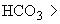 "Я" (скв. 79943, Северо-эдонский участок Московского артезианского бассейна Владимирская обл.)0,3-0,5200-300<15<1530-7010-40<15-Столовая-Нижнеархызский0,1-0,470
 40-80
 10-40
()
5-40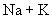 Легенда гор для детей и взрослых (скважина N 2) Нижнеархызское месторождение, Карачаево-Черкесская Республика 
0,15-0,2590-140<15<1015-355-15<10-Столовая-Горная вершина для детей и взрослых (скважина N 3) Нижнеархызское месторождение, Карачаево-Черкесская Республика0,1-0,2550-180<15<1515-50<15<15-Столовая-Кристальная долина (скважина N 81150). Южнотерекский участок, Кабардино-Балкарская Республика
0,15-0,40100-180<25<1520-50<155-40-Столовая-Нальчикский0,3-0,7 45-60
 20-45
 60-75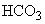 Терек (скважина N 81214) участок "Халвичный" Нальчикского месторождения, Кабардино-Балкарская Республика 
0,3-0,7200-40015-5050-15050-2005-405-70-Столовая-Шхельда (скважина N 44384) участок "Халвичный" Нальчикского месторождения, Кабардино-Балкарская Республика0,3-0,7150-35025-7020-18050-15010-305-100-Столовая-Нальчикская классическая (скважина N 00713). Участок "Халвичный". Нальчикское месторождение, Кабардино-Балкарская Республика 
0,3-0,7150-35010-5020-18050-15010-305-50-Столовая-Липецкий-10,4-0,8 50-80
 15-35
 50-80
 20-40Липецкая классическая (скважины 16/94, 17/94). Липецкое месторождение, г.Липецк0,4-0,8200-45010-5010-15050-15010-50<50-Столовая-lVa. Гидрокарбонатная натриево-магниево-
кальциевая 
(магниево-кальциевая), кремнистаяШмаковский1,0-3,0НСО>90,
Ca 30-65,

Mg 15-40,

(Na+K) 15-30 Шмаковка (скважины 2-Э, 4-Э, 5-Э). 

Шмаковское месторождение, Приморский край1,0-2,0650-1200<10<25100-250<100<100НSiО 50-130,

СО 1200-3600Лечебно-столоваяВ.1; В.2.1; В.2.2; В.3-В.9Шмаковка N 1 (скважина 15/70).

Шмаковское месторождение, Приморский край
1,3-2,51000-1600<10<10190-35050-150<50НSiО 50-155,

СО 2000-2700Лечебно-столоваяВ.1; В.2.1; В.2.2; В.3-В.9Теберда (скважина 2-бис). 

Тебердинское месторождение,
Карачаево-Черкесская Республика1,0-2,01000-1500<50<25150-30050-150<100НSiО 50-70,

СО 1000-2500Лечебно-столоваяВ.1; В.2.1; В.2.2; В.3-В.9IVб. Гидрокарбонатная 
магниево-кальциевая, железистаяДарасунский1,5-5,0НСО>85,

Ca 45-70,

Mg 20-40Дарасун (скважина 7/57).

Дарасунское месторождение,
Читинская область1,5-2,81200-180090-150<25200-30050-15080-100Fe 10-40,

СО 2000-3000Лечебно-столоваяВ.1; В.2.1; В.2.2; В.3-В.10Кожановская (скважины I, II).

Кожановское месторождение,
Красноярский край2,5-4,02000-3000100-200<25400-550100-20050-150Fe 20-50,

СО 2000-2500Лечебно-столоваяВ.1; В.2.1; В.2.2; В.3-В.10IVв. Гидрокарбонатная магниево-кальциевая, железистая, кремнистаяКукинский1,3-4,0НСО>85,

Ca 35-70,

Mg 20-45Кука
(скважины 45, 46).

Кукинское месторождение, Читинская область2,0-3,21600-2300<50<25280-380100-20090-130Fe 10-30,

НSiО 50-90,

СО 2500-3300Лечебно-столоваяВ.1; В.2.1; В.2.2, В.3-В.10Медвежка (скважина 15-70). 

Шмаковское месторождение, Приморский край1,3-2,51000-1600<10<10190-35050-150<50Fe 10-26,

НSiО 50-155,
СО 2000-2700Лечебно-столоваяВ.1; В.2.1; В.2.2; В.3-В.10V. Гидрокарбонатно-
сульфатная
кальциево-натриевая, кремнистаяНовотерский3,5-5,5SO
40-60,

НСO30-50,

(Na+K) 55-75, 

Ca 20-40Новотерская целебная (скважина 72). 

Змейкинское месторождение,
Ставропольский край4,0-5,31300-16001200-1600300-500300-400<100800-1100НSiО 50-70Лечебно-столоваяВ.1; В.2.1; В.2.2; В.3-В.9VI. Хлоридно-
сульфатно-
гидрокарбонатная (сульфатно-
гидрокарбонатная) натриеваяСреднеессен-
тукский0,4-0,9НСО 40-55,


SO 20-35, 

CI 20-30,

(Na+K)>80Ессентуки новая-55 (скважина 55). 

Ессентукское месторождение,
Ставропольский край0,4-0,9200-350100-17050-100<50<50190-250-Столовая-Ачалукский2,0-5,0SO 30-60,

НСО20-50,

(Na+K)>90Ачалуки (скважина 376).

Ачалукское месторождение, Республика Ингушетия2,5-3,51000-1300550-900100-200<25<25850-1100-Лечебно-столоваяВ.1; В.2.1; В.2.2; В.3-В.9Бештаугорский-22,2-5,0НСО 35-50,


SO 35-50,

(Na+K) 70-90
Бештаугорская-2
(скважина 2-Б).

Бештаугорское месторождение,
Ставропольский край2,2-5,0800-1600600-1300150-40050-200<100800-1300СО 500-800Лечебно-столоваяВ.1; В.2.1; В.2.2; В.3; В.4; В.5; В.6; В.7; В.8; В.9Иноземцевский2,0-5,0
30-60,

20-60,
(Na+K)>90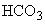 Легенда Кавказа (скважина 2-Б).
Восточно-
Иноземцевский участок. Иноземцевское месторождение3,2-4,01400-1600650-900180-250<100<25800-1100
500-1000Лечебно-столоваяВ.1; В.2.1; В.2.2; В.3-В.9VII.Гидрокарбонатно-
хлоридно-cульфатная
(хлоридно-
гидрокарбонатно- сульфатная) натриеваяМахачкалинский3,0-7,0SO 30-50,

CI 20-45,

НСО20-35,

(Na+K)>90Серноводская (скважина 1). 

Серноводское месторождение,
Чеченская Республика4,0-5,01200-15001300-1400300-500<50<501200-1500-Лечебно-столоваяВ.1; В.2.1; В.2.2; В.3-В.9Махачкала (скважина 160). 

Махачкалинское месторождение,
Республика Дагестан5,0-6,01000-15001100-14001150-1500<25<101000-2000-Лечебно-столоваяВ.1; В.2.1; В.2.2; В.3-В.9Бештаугорский-14,0-8,0SO 30-45,
НСО30-45,

CI 20-30,

(Na+K) 65-80Бештаугорская целебная (скважина 66). 

Бештаугорское месторождение,
Ставропольский край4,0-8,01300-23001100-2000500-1000200-400<1001200-2000СО 500-1500Лечебно-столоваяВ.1; В.2.1; В.2.2; В.3-В.9VIla. Гидрокарбонатно-
сульфатно-
хлоридная натриевая, кремнистаяБыкогорский7,0-8,0 40-50
 20-35

40-55

>80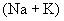 Ессентуки целебная (скважина N 73). Быкогорский участок Ессентукского месторождения, Ставропольский край7,0-8,01600-18001300-16001800-2200<250<1002100-2400
100-180

 500-800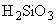 Лечебно-
столоваяВ.1; В.2.1; В.2.2; В.3; В.4; В.5; В.6; В.7; В.8; В.9VIII. Сульфатно-
гидрокарбонатная
кальциево-натриеваяБугунтинский0,2-0,9НСО 40-55, 

SO 30-45,

(Na+K) 60-75, 

Ca 25-35Бугунтинская (скважина 9). 

Бугунтинский участок, Ессентукское месторождение,
Ставропольский край0,2-0,9100-35080-250<10020-80<5050-200-Столовая-Железноводский3,0-4,0НСО40-50,

SO 30-40,

(Na+K) 50-65, 

Ca 25-40Смирновская (скважины 69-бис-1, 1-Южная, источник Семашко, Владимирский). 

Железоводское месторождение, Ставропольский край3,0-4,01200-1500800-1000250-350250-350<50600-800СО 800-1300Лечебно-столоваяВ.1; В.2.1; В.2.2; В.3-В.9Славяновская (скважины 69, 69-бис, 64, 59, источник Славяновский). 

Железноводское месторождение,
Ставропольский край3,0-4,01200-1500800-1000250-350250-350<50600-800СО 500-1000Лечебно-столоваяВ.1; В.2.1; В.2.2; В.3-В.9VIIIa. Гидрокарбонатно-
сульфатная (хлоридно-
гидрокарбонатно-
сульфатная) кальциево-натриевая, кремнистаяГаазовский3,5-5,5SO 40-60,
НСО30-50, 

CI 19-25,

(Na+K) 55-70, 

Ca 20-40Доктор Гааз (скважина 70). 

Железноводское месторождение,
Ставропольский край3,5-5,51100-15001200-1600350-600300-500<100800-1100СО 1000-1700,

НSiО 50-140Лечебно-столоваяВ.1; В.2.1; В.2.2; В.3-В.9IX. Сульфатно-гидрокарбонатная кальциево-магниево-
натриеваяЛипецкий бювет N 10,5-1,0НСО 40-60,

SO 30-45, 

(Na+K) 50-65, 

Mg 20-30, 

Ca 20-25 Липецкий бювет N 1 (скважины 12/06, 17/06, 21/06). 

Липецкое месторождение,
Липецкая область0,5-1,0250-350100-260<10020-6020-6080-200-Столовая-X. Сульфатно- гидрокарбонатная 
натриево-магниево-
кальциевая 
(магниево-кальциевая, 
магниево-натриево-
кальциевая)Днепровский0,1-0,3НСО 55-75, 

SO 18-25,

Ca 45-50,

Mg 25-35,

(Na+K) 17-25 Славда (скважина 14517). 

Днепровское месторождение,
Приморский край0,1-0,350-150<505-1510-304-1510-20-Столовая-Кисловодский1,8-7,5НСО 45-80,

SO 20-50, 

Ca 30-60, 

Mg 20-30, 

(Na+K) 20-40Нарзан (скважины 7-РЭ, 107-Д, 5/0, 5/0-бис, 2Б-бис). 

Кисловодское месторождение,
Ставропольский край2,0-3,51000-1700250-50050-200200-50050-15050-250СО 1000-2500Лечебно-столоваяВ.1; В.2.1; В.2.2; В.3-В.9Аршан N 6 (скважина 37). 

Аршанское месторождение,
Республика Бурятия2,5-3,51800-2000350-450<50450-550100-200100-200СО 2000-2700Лечебно-столоваяВ.1; В.2.1; В.2.2; В.3-В.9Доломитный Нарзан (скважины 7, 5/0).

Кисловодское месторождение,
Ставропольский край4,0-4,52000-2300600-800250-350650-700100-180300-400СО 2000-2300Лечебно-столоваяВ.1; В.2.1; В.2.2; В.3-В.9Сульфатный Нарзан (скважины 8-бис,23, 1-ОП, 2-ПЭ-бис, 114-Э, 115-Э). 

Кисловодское месторождение,
Ставропольский край5,0-5,52300-25001400-1600<50700-800200-400200-300СО 2000-2200Лечебно-столоваяВ.1; В.2.1; В.2.2; В.3-В.9Ха. Сульфатно- гидрокарбонатная
натриево-магниево-
кальциевая
(магниево-кальциевая), железистая, кремнистаяАршанский3,5-5,0НСО50-80,

SO 20-35,

Ca 40-60,

Mg 20-30,

(Na+K) 15-25Аршан (скважина N 35).

Аршанское месторождение,
Республика Бурятия3,5-4,52300-2700550-700<100600-750100-200150-300Fe 10-30,

НSiО 80-110,

СО 1000-2000Лечебно-столоваяВ.1; В.2.1; В.2.2; В.3; В.4; В.5; В.6; В.7; В.8; В.9; В.10Бештау (скважина N 80) Бештаугорское месторождение
Ставропольский край3,5-5,01600-20001100-160070-160300-80080-200100-500 10-3080-110Лечебно-
столоваяВ.1; В.2.1; В.2.2; В.3; В.4; В.5; В.6; В.7; В.8; В.9; В.10 XI. Сульфатная кальциеваяКраинский2,0-3,0>70
60-90Краинская (скважина 4/84, 2-РЭ (ГВК 70400992), 1-РЭ). 
Краинское месторождение,
Тульская область2,2-2,8200-3001400-1600<25500-650<100<100-Лечебно-столоваяВ.1; В.2.1; В.2.2; В.3-В.9Уфимская (скважина N 86) Республика Башкортостан2,2-3,0250-3501300-1600<50550-650<100<50-Лечебно-столоваяВ.1; В.2.1; В.2.2; В.3-В.9Нижне-Ивкинская
N 2К
(скважины 2-КД, 2-КД). 

Нижне-Ивкинское месторождение, Кировская область2,2-3,0100-3501200-1700100-200400-80050-100100-250-Лечебно-столоваяВ.1; В.2.1; В.2.2; В.3-В.9Красно-усольская целебная (родник N 12) 
Республика Башкортостан2,0-3,0200-4001000-1500<25450-700<50<100-Лечебно-столоваяВ.1; В.2.1; В.2.3, В.3-В.9XII. Сульфатная магниево-
кальциеваяКазанский2,0-3,0>75
60-80
20-30 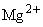 Казанская (скважина 3). 

Казанское месторождение, Республика Татарстан2,0-3,0400-5001000-150050-100400-600100-15050-100-Лечебно-столоваяВ.1; В.2.1; В.2.2; В.3-В.9Красноусольская Родниковая" (родник N 2277), Республика Башкортостан
2,0-2,5250-4001000-1500<20400-60050-150<100-Лечебно-столоваяВ.1; В.2.1; В.2.3, В.3-В.9Смоленский2,2-4,0SO>80, 

Ca 50-60, 

Mg 30-50 Смоленская (скважина 602).

Смоленское месторождение,
Смоленская область2,5-3,5250-3501600-2000<100450-600150-300<100-Лечебно-столоваяВ.1; В.2.1; В.2.2; В.3-В.9XIII. Сульфатная 
натриево-кальциево-
магниевая 
(натриево-магниево-
кальциевая)Кашинский2,0-4,0SO>80, 

Ca 25-60, 

Mg 20-50,

(Na+K) 20-25 Кашинская (скважины 12, 18, N 4, N 3-бис, N 12-бис).

Кашинское месторождение,
Тверская область2,5-3,7<501500-2200200-350250-550100-180250-400-Лечебно-столоваяВ.1; В.2.1; В.2.2; В.3-В.9Московский3,0-5,5SO>90, 

Mg 25-45, 

Ca 25-45,

(Na+K) 20-40 Московская (скважина 2/72).

Москва, Московская область3,0-5,5100-1702000-350025-150350-500150-300350-750-Лечебно-столоваяВ.1; В.2.1; В.2.2; 
В.3-В.9XIV. Сульфатная 
кальциево-натриевая 
(натриево-кальциевая)Вологодский*6,0-7,0SO>90, 

Ca 20-25,

(Na+K) 60-65********-Лечебно-столоваяВ.1; В.2.1; В.2.2; В.3-В.9XV. Сульфатная магниево-
натриевая, железистаяБаталинский*15,0-35,0SO>80,

(Na+K) 40-60, 

Mg 20-50 ********FeЛечебнаяВ.4; В.5XVI. Сульфатная (гидрокарбонатно-сульфатная) натриевая (магниево-натриевая)Ивановский*6,0-7,0SO>80,

(Na+K)>80********-Лечебно-столоваяВ.1; В.2.1; В.2.2; В.3-В.9Ханкульский1,6-4,0 65-80
10-25
Na+K 50-80
15-25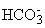 Хан-Куль (скважины 4, 6). Ханкульский участок Ханкульского месторождения, 
Республика Хакасия1,6-4,0300-700900-190050-25050-25030-150300-850-Лечебно-столоваяВ.1; В.2.1; В.2.2; В.3-В.9XVIa. Сульфатная натриевая, борнаяУдмуртский*6,0-7,5SO>90,

(Na+K) 75-90 ********НВОЛечебно-столоваяВ.1; В.2.1; В.2.2; В.3-В.9Наименование группы минеральной водыХарактеристика гидрохимического типа минеральной водыХарактеристика гидрохимического типа минеральной водыХарактеристика гидрохимического типа минеральной водыНаименование представителя гидрохимического типа минеральной воды и ее местонахождениеМинера-
лизация, г/дмОсновной ионный состав представителя гидрохимического типа минеральной водыОсновной ионный состав представителя гидрохимического типа минеральной водыОсновной ионный состав представителя гидрохимического типа минеральной водыОсновной ионный состав представителя гидрохимического типа минеральной водыОсновной ионный состав представителя гидрохимического типа минеральной водыОсновной ионный состав представителя гидрохимического типа минеральной водыБиологически активные компоненты, мг/дмНазначение водыМедицинские показания по применению минеральной
воды (см. прило-
жение В)Наименование гидрохимичес-
кого типа водыМинера-
лизация, г/дмОсновные
ионы, мг-экв., %Анионы, мг/дмАнионы, мг/дмАнионы, мг/дмКатионы, мг/дмКатионы, мг/дмКатионы, мг/дмHCOSOCI СаМg(Na+K)XVII. Хлоридно-
сульфатная натриеваяАнапский1,0-5,0SO 40-75,

CI 20-45,

(Na+K) 60-95 Анапская (скважина 3-э).

Анапское месторождение, Краснодарский край3,0-4,0350-600900-1300400-700<50<100900-1100-Лечебно-столоваяВ.1; В.2.1; В.2.2; В.2.3; В.3-В.9Липецкий3,0-4,5SO 40-75,

CI 20-45,

(Na+K) 80-95Липецкий бювет (скважина 3/04, 2/07, 12/08, 29/08).

Липецкое месторождение, Липецкая область3,0-4,5200-4001200-1700500-850<150<50800-1200-Лечебно-столоваяВ.1; В.2.1; В.2.2; В.2.3; В.3-В.9Липецкая (скважины 2/71,9/03, 9/04, 12/95, 15/95).

Липецкое месторождение,
Липецкая область3,5-4,5200-4001300-1700800-100090-150<1001000-1300-Лечебно-столоваяВ.1; В.2.1; В.2.2; В.2.3; В.3-В.9Нижне-Ивкинский 
N 14,0-10,0SO 40-80, 

CI 20-60, 

(Na+K) 65-90 Нижне-Ивкинская N 1 (скважина 12).

Нижне-Ивкинское месторождение, Кировская область4,0-7,0100-2502000-3300300-1000200-400100-200800-2000-Лечебно-столоваяВ.1; В.2.1; В.2.2; В.2.3; 
В.3-В.5Буйский10,0-15,0SO 70-80,

CI 20-25,

(Na+K)>75
Буйская (скважина 2/75). 

Сусанинское месторождение, Костромская область11,0-13,0<1006000-70001500-1800350-450200-2503000-3500-ЛечебнаяВ.2.1; В.2.2; В.2.3; В.4; В.5XVIII. Хлоридно-
сульфатная
кальциево-
натриеваяУгличский2,0-5,0SO 50-80,

CI 20-50,

(Na+K) 30-70, 

Са 20-60 Угличская (скважина 2/63).

Угличское месторождение, Ярославская область3,5-4,570-1202000-2350500-600250-350100-170700-900-Лечебно-столоваяВ.1; В.2.1; В.2.2; В.2.3; В.3-В.9XIX. Хлоридно- сульфатная
магниево-натриеваяЛысогор-
ский13,0-19,0SO 45-65,

CI 25-40,

(Na+K) 60-75, 

Mg 20-30 Лысогорская (скважина 13-25).

Месторождение Лысогорский источник, Ставропольский край13,0-19,0400-12005500-90002200-3700350-550500-9002800-4500СО 500-1000ЛечебнаяВ.2.1; В.2.2; В.2.3; В.4; В.5XX. Хлоридно-
сульфатная
магниево-кальциево-
натриевая
(магниево-натриево-
кальциевая)Иркутский1,0-6,0SO40-70,

CI 20-40,

(Na+K) 20-65, 

Ca 20-40,

Mg 20-25Иркутская (скважина 27бис).

Олхинское месторождение, Иркутская область1,2-3,0225-350600-1100200-460200-32050-150100-350-Лечебно-столоваяВ.1; В.2.1; В.2.2; В.2.3; В.3-В.9Дон
Мечеткинское месторождение,
Ростовская область2,5-3,5300-400900-1150450-750100-250100-150550-700-Лечебно-столоваяВ.1; В.2.1; В.2.2; В.2.3; В.3-В.9Ижевская (Шифалы-су) (скважина 14). 

Ижминводское месторождение,
Республика Татарстан4,0-6,0100-3002000-25001000-1200400-600200-300700-900-Лечебно-столоваяВ.1; В.2.1; В.2.2; В.2.3; В.3-В.9XXI. Сульфатно-
хлоридная
(хлоридно-
сульфатная)
кальциево-натриевая
(натриево-
кальциевая)
Ергенинский5,0-8,0CI 40-65,

SO 30-50,

(Na+K) 35-60, 

Са 20-40 Ергенинская (скважина 47-Б).

Ергенинское месторождение, Волгоградская область5,0-6,5350-4501800-21001400-1600400-70050-2501000-1300-Лечебно-столоваяВ.1; В.2.1; В.2.2; В.2.3; 
В.3-В.8XXII. Сульфатно-
хлоридная натриеваяКаспийский5,0-9,0CI 50-75,

SO 20-40,

(Na+K)>90Каспий (скважина 215).

Республика Дагестан5,5-7,5800-10001200-16001900-2300<50<251900-2500-Лечебно-столоваяВ.2.1; В.2.3; В.4; В.5; В.6; В.8Сольвычегодская
(скважина 4).

Сольвычегодское месторождение,
Архангельская область8,0-9,0<502000-22003200-350050-15050-1502700-3000-Лечебно-столоваяВ.2.1; В.2.3; В.4; В.5; В.6; В.8ХХIIа. Сульфатно-
хлоридная натриевая, борнаяНово-
Ижевский15,0-18,0CI 35-65,

SO 35-45,

(Na+K)>80Ново-Ижевская (скважина 1/71).

Удмуртская Республика15,0-17,5<1005000-55005000-6000500-700180-3004500-5000НВО 60-90ЛечебнаяВ.2.1; В.2.3; В.4;5XXIII. Сульфатно-
хлоридная 
магниево-кальциево-
натриеваяХиловский2,0-5,0CI 50-75,

SO 20-40,

(Na+K) 35-55, 

Ca 25-50,

Mg 20-40Хиловская (скважина 1/59).

Хиловское месторождение, Псковская область3,0-4,0100-200800-9001300-1600350-400150-200500-700-Лечебно-столоваяВ.1; В.2.1; В.2.2; В.2.3; В.3-В.9XXIV. Сульфатно-
гидрокарбонатно-
хпоридная натриевая (кальциево-
натриевая),
кремнистаяПятигорский-14,0-5,5CI 30-45,
HCO20-45,

SO 20-30,

(Na+K) 55-75Машук N 1 (скважины 1, 4, 7, 24).

Пятигорское месторождение, Ставропольский край4,0-5,51500-1900750-900700-1100350-45050-100900-1200HSiO 50-70,

СО 1500-2000Лечебно-столоваяВ.1; В.2.1; В.2.2; В.2.3; В.3-В.9Пятигорский-25,5-6,5CI 40-50,

HCO20-40, 

SO 20-30,

(Na+K) 60-75, 

Ca 20-30Машук N 19 (скважина 19).

Пятигорское месторождение, Ставропольский край5,5-6,51300-14501100-12001400-1500300-400<1001500-1600HSiO 50-80,

СО 500-1000Лечебно-столоваяВ.1; В.2.1; В.2.2; В.2.3; В.3-В.9XXV. Хлоридно-
гидрокарбонатная
(гидрокарбонатно-
хлоридная)
натриеваяКарачинский1,0-4,5НСО40-75,

CI 20-60,

(Na+K)>90Геленджикская.

Геленджикское месторождение,
Краснодарский край1,0-2,0450-70050-10050-150<10<10250-500-Лечебно-столоваяВ.1; В.2.1; В.2.2; В.2.3; 
В.3-В.9Горячий Ключ N 2

Псекупское месторождение, Краснодарский край1,0-2,0550-800<50150-200<50<25250-350-Лечебно-столоваяВ.1; В.2.1; В.2.2; В.2.3; 
В.3-В.9Хилак (источник 1). 

РСО-Алания 
1,5-3,0600-900<50500-70050-150<50400-700-Лечебно-столоваяВ.1; В.2.1; В.2.2; В.2.3; 
В.3-В.9Карачинская
(скважины
12-434, 25-ОРЗ,
2-Р, БА-93, 03-0307).

Новосибирская
область2,0-3,0800-1100150-250300-600<25<50500-800-Лечебно-столоваяВ.1; В.2.1; В.2.2; В.2.3; 
В.3-В.9Бишули (скважина N 38-Д). Пятихаткинcкое месторождение, Республика Крым
1,1-1,5400-75050-200100-300<25<25250-500-Лечебно-столоваяВ.1; В.2.1-В.2.3; В.3-В.9Рычал-Су4,0-5,5НСO>70,

CI 20-30,

(Na+K)>90
Рычал-Су (источник 3).

Месторождение Рычал-Су, Республика Дагестан
4,0-5,02500-3000<25450-550<25<251200-1450-Лечебно-столоваяВ.1; В.2.1; В.2.2; В.2.3; 
В.3-В.9Крымский1,7-2,5 40-75
20-60
Na+K>90Крымская (скважина N 3503) Сакское месторождение, Республика Крым1,7-2,5600-950100-150500-600<25<10650-750-Лечебно-столоваяВ.1; В.2.1; В.2.2; В.2.3; В.3-В.9 XXV. Хлоридно-
гидрокарбонатная
(гидрокарбонатно-
хлоридная)
натриевая 
Нагутский-46,0-9,0НСO70-80,

CI 20-25,

(Na+K)>95Нагутская-4 (скважина 49). 

Нагутское месторождение, Ставропольский край6,0-9,04000-5500100-350600-900<100<502000-2700СО 500-900Лечебно-столоваяВ.1; В.2.1; В.2.2; В.2.3; 
В.3-В.9XXVa. Хлоридно-
гидрокарбонатная (гидрокарбонатно-
хлоридная) натриевая, борнаяЛазаревский3,5-6,0НСO45-80,

CI 20-45,

(Na+K)>80Лазаревская (скважина 84-Э). 

Волконское месторождение,
Краснодарский край
3,5-5,0600-1000<101500-2000<25<101500-1700НВО 200-350ЛечебнаяВ.1; В.2.1; В.2.2; В.2.3; 
В.3-В.8Зарамагский5,5-10,0НСO45-80,

CI 20-55,

(Na+K) 60-90
Зарамаг (скважины 4, 7). 

Зарамагское месторождение, РСО- Алания7,0-9,53000-4000<501700-2400150-200<1002000-2600НВО 70-150,

СО 1000-2200ЛечебнаяВ.1; В.2.1; В.2.2; В.2.3; 
В.3-В.8Ессентукский 
N 47,0-10,0НСO 55-80, CI 20-45, (Na+K)>80Ессентуки N 4 (скважины 33-бис, 34-бис, 39-бис, 41-бис, 49-Э, 418', 56, 57-РЭ-бис, 71). 

Ессентукское месторожение, Ставропольский край7,0-10,03400-4800<251300-2000<150<1002000-3000НВО 30-60,

СО 500-1800Лечебно-столоваяВ.1; В.2.1; В.2.2; В.2.3; 
В.3-В.9Ессентукский 
N 1710,0-14,0НСO 55-75,

CI 35-45,

(Na+K)>90Ессентуки N 17 (скважины 17-бис, 36-бис, 46, 24-бис-1).

Ессентукское месторожение, Ставропольский край10,0-14,04900-6500<251700-280050-200<1502700-4000НВО40-90,

СО 500-2350ЛечебнаяВ.2,1; В.2,3; В.4-В.6; В.8"АЛЛЕЯ ИСТОЧНИКОВ N 17" (скважина N 13-Н). Нижнебалковское месторождение, Ставропольский край
10,0-14,05000-7500<102000-3000<150<1503000-4200
40-90

500-1100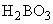 ЛечебнаяВ.2.1; В.2.3; В.4-В.6
В.8 Евпаторийский3,8-4,5Cl 65-75,

20-30,
(Na+K)>95Планета (скважина N 58). Евпаторийское
месторождение, Республика Крым3,8-4,5800-1050100-1751500-1800<25<251350-
1550
35-75Лечебно-столоваяВ.1; В.2.1; В.2.3; В.3-В.9XXVa. Хлоридно-
гидрокарбонатная (гидрокарбонатно-хлоридная) 
натриевая, борнаяЕссентукский 
N 1710,0-14,0НСO 55-75,

CI 35-45,

(Na+K)>90
Нагутская-17 (скважины 9-бис, 47).

Нагутское месторождение, Ставропольский край
10,0-14,05000-7200<1501200-2200<150<1502700-3900НВО 30-80,

СО 500-1200ЛечебнаяВ.2,1; В.2,3; В.4-В.6; В.8XXVб. Хлоридно-
гидрокарбонатная 
(гидрокарбонатно-
хлоридная) 
натриевая, борная, йоднаяСемигорский N 13,5-7,0CI 45-60,

НСO 40-55,

(Na+K)>90Семигорская N 1 (скважины 3Э, 4Э).

Раевское месторождение, Краснодарский край 
3,0-5,01600-2400<25500-900<15<101000-1500НВО 40-80, 
I 2-7Лечебно-столоваяВ.1; В.2.1; В.2.2; В.2.3; В.3-В.9Семигорский N 68,0-12,0НСO 60-70,

CI 30-40,

(Na+K)>90Семигорская N 6 (скважина 12-Э).

Семигорское месторождение,
Краснодарский край8,0-
11,04000-5500<101500-1900<50<252600-3200НВО 1100-1800,

I 10-20,

СО 500-700ЛечебнаяВ.2.1; В.2.2; В.2.3; В.4-В.6; В.8XXVв. Хлоридно-
гидрокарбонатная
натриевая, кремнистаяШадринский7,0-10,0НСO 50-70,

CI 30-40,

(Na+K) 75-90 Шадринская-315 (скважина 315). 

Шадринское месторождение,
Курганская область7,0-10,04500-5500<151200-1600130-250140-1802100-2600HSiO 50-70,

СО 1000-1700Лечебно-столоваяВ.2.1; В.2.2; В.2.3; В.4-В.6; В.8XXVI. (Исключено, Изм. N 2).
XXVII. Гидрокарбонатно-
хлоридная 
натриево-магниево-
кальциевая 
(натриево-кальциево-
магниевая)Старорусский1,0-2,0CI 40-60,

НСO 20-50,

Са 30-40, 

Mg 30-50,

(Na+K) 20-30 Рушаночка (скважины 1099к, 2026к). 

Старорусское месторождение,
Новгородская область1,0-1,5300-45080-120100-15080-12040-10080-120-Лечебно-столоваяВ.1; В.2.1; В.2.2; В.2.3; 
В.3-В.9XXVIII. Гидрокарбонатно-
хлоридная (хлоридно-
гидрокарбонатная)
натриеваяОбуховский2,0-4,0CI 40-85,

НСO 20-60,

(Na+K)>90
Обуховская. 

Обуховское месторождение, Свердловская область2,0-2,8400-500<25850-1200<50<25700-850-Лечебно-столоваяВ.1; В.2.1; В.2.2; В.2.3; В.3-В.9XXVIIIa. Гидрокарбо-
натно-хлоридная 
(хлоридно-гидро-
карбонатная) 
натриевая, йоднаяАзовский5,0-6,0CI 70-80,

НСO 20-30,

(Na+K)>90Азовская.

Ростовская
область5,0-6,01200-1500<102000-2400<50<251800-2100I 5-6Лечебно-столоваяВ.1; В.2.1; В.2.3; В.4; В.5; В.6; В.7; В.8; В.9
Сочинский5,0-8,0НСO 45-60,

CI 35-50,

(Na+K)>90Сочинская (скважина 2-РМ). 

Мамайское месторождение,
Краснодарский край5,0-7,02500-3200<101100-1500<25<251800-2200I 5-7Лечебно-столоваяВ.1; В.2.1; В.2.3; В.4-В.9XXVIIIб. Гидрокарбонат-
но-хлоридная натриевая, борнаяКармадонский2,0-4,5CI 65-75,

НСO 30-40,

(Na+K)>90
Нижний Кармадон (скважина 29-р).

Кармадонское месторождение, РСО- Алания2,0-4,2400-800<251000-1800<100<25700-1300НВО 80-200ЛечебнаяВ.1; В.2.1; В.2.2; В.2.3; В.3-В.8XXVIIIв. Гидрокарбонат-
но-хлоридная натриевая, борная, 
йодная, мышьяковистая, кремнистаяСинегорский15,0-25,0CI 60-80,

НСO 20-40,

(Na+K)>85Синегорская (скважины 16, 17).

Синегорское месторождение,
Сахалинская область18,0-22,03400-5800<505400-7000130-200140-2105300-6200НВО2300-2600,

I 15-17,

As 20-25,

HSiO 35-75,

СО 
2000-2500ЛечебнаяВ.2.1; В.2.3; В.4; В.5; В.10XXIX. Хлоридно-
гидрокарбонатная
кальциево-натриевая, борная, железистаяМалкинский2,0-5,0НСO 55-75,

CI 20-45,

(Na+K) 55-75, 

Са 20-35 Малкинская (скважина 14). 

Малкинское месторождение,
Камчатская область2,5-4,21500-2000<10300-800150-350<100500-800Fe 10-20,

НВО 60-100,

СО 1800-2300 ЛечебнаяВ.1; В.2.1; В.2.2; В.2.3; В.3-В.8; В.10XXIXa. Хлоридно- 
гидрокарбонатная
кальциево-натриевая, борная, железистая,
кремнистаяЭльбрусский1,0-4,0НСO 55-75,

CI 20-45,

(Na+K) 55-75, 

Са 20-35 Эльбрус (скважина 2). 

Приэльбрусское
месторождение,
Кабардино-Балкарская Республика2,0-3,01200-1500<100150-300100-200<100400-600НВО 100-150,

Fe 10-40,

HSiO 60-90,

СО 1000-2000ЛечебнаяВ.1; В.2.1; В.2.2; В.2.3; 
В.3-В.8; В.10XXX. Хлоридная 
натриеваяКалининградский1,0-5,0CI>80,

(Na+K)>80Ангарская (скважина 2). 

Ангарское месторождение,
Иркутская область2,0-3,0500-600100-200900-1200150-20080-120500-700-Лечебно-столоваяВ.2.1; В.2.3; 
В.4-В.8; В.9Нальчик (скважина 1-Э). 

Нальчикское месторождение, Кабардино-Балкарская Республика2,0-5,0150-30050-1201000-
2500100-200<50600-1000-Лечебно-столоваяВ.2.1; В.2.3;
В.4-В.9Ростовская. 

Ростовская область3,5-4,5350-500170-2201800-2100100-20050-1501000-1300-Лечебно-столоваяВ.2.1; В.2.3; В.4-В.9Калининградская N 1 (скважина 1/02).

Калининградское месторождение,
Калининградская область3,5-4,5550-700<1001700-2100<100<501250-1500-Лечебно-столоваяВ.2.1; В.2.3;
В.4-В.9Тюменский5,0-8,0CI 60-90,

(Na+K)>80Тюменская (Тараскуль) (скважина 2-Б). 

Тараскульское месторождение,
Тюменская область5,0-6,5200-400<102800-3200<100<501800-2100-Лечебно-столоваяВ.2.1; В.2.3;
В.4-В.9Нижне-
Сергинский5,0-8,0CI>90,

(Na+K)>90Нижне-Сергинская (скважина 4).

Нижне-Сергинское месторождение,
Свердловская область5,0-8,0100-350100-2003000-450080-150<502000-3000-Лечебно-столоваяВ.2.1; В.2.3;
В.4-В.9ХХХа. Хлоридная натриевая, йоднаяХодыжен-
ский2,0-5,0CI>75,

(Na+K)>90Ходыженская (скважина 503).

Ходыженское месторождение,
Краснодарский край3,5-4,8600-800<101700-2100<10<101400-1700I 10-15ЛечебнаяВ.2.1; В.2.3;
В.4-В.9ХХХб. Хлоридная натриевая, борнаяОмский4,5-6,5CI 60-90,

(Na+K)>80Омская N 1 (скважина 1-Б). 

Омское месторождение,
Омская область
4,5-6,5200-600<102500-3300<100<251700-2200НВО 50-60Лечебно-столоваяВ.2.1; В.2.3;
В.4-В.9Урс-Донский4,0-6,0CI>75,

(Na+K)>90Урс-Дон (скважина 311).

Коринское месторождение, РСО - Алания 
5,0-6,0800-100090-1202400-2700<50<251800-2100НВО 70-115ЛечебнаяВ.2.1; В.2.3;
В.4-В.8ХХХв. Хлоридная натриевая, йодная,
борнаяАнивский6,5-10,0CI>90,

(Na+K)>90Анивская N 1 (скважина 8-А-бис). 

Мандаринковское месторождение,
Сахалинская область6,5-10,0250-500<104000-550050-150<1002400-3400НВО 300-400,

I 8-16ЛечебнаяВ.2.1; В.2.3; В.4; В.5; В.8ХХХг. Хлоридная натриевая, бромная, йоднаяТалицкий8,0-10,0CI>90,

(Na+K)>85Талицкая (скважина 1/75).

Талицкое месторождение, Свердловская область9,0-10,0200-350<505000-5700150-25050-1503000-3400Вг 22-30,

I 3,0-6,5ЛечебнаяВ.2.1; В.2.3; В.4; В.5; В.7XXXI. Хлоридно-гидро-
карбонатная, натриевая, железистаяПолюстровский0,2-1,0НСO 35-50,

CI 30-40,

(Na+K) 25-40 Полюстрово (скважина 141/3). 

Полюстровское месторождение, г.Санкт-Петербург, Ленинградская область0,2-0,480-150<100<50<25<25<50Fe 40-60Лечебно-столоваяВ.10XXXII. Гидрокарбонатно-
сульфатная магниево-
кальциевая (кальциево-
магниевая), железистаяМарциальный0,2-1,0SO 60-70,

НСO20-30,

Са 30-45, 

Mg 30-45Марциальная (скважины 1-К, 2-К, 4-К).

Месторождение
Марциальные воды,
Республика Карелия0,2-0,860-140200-300<10<50<50<25Fe 10-100Лечебно-столоваяВ.10XXXIII. Сульфатно-
гидрокарбонатная
магниево-кальциевая с высоким содержанием органических веществУндоровский*0,5-1,5НСO 40-80,

SO 20-50,

Са 60-85, 

Mg 20-40 Волжанка (Источник N 1 "Главный", источник N 2-3 "Малые Ундоры"). Ундоровское месторождение0,8-1,2500-70050-250<50100-50<100<50
5-10Лечебно-столоваяВ.2.3; В.5; В.6; В.8; В.9* Представитель (минеральная вода и ее состав) гидрохимического типа будет внесен после проведения соответствующих исследований в установленном порядке.* Представитель (минеральная вода и ее состав) гидрохимического типа будет внесен после проведения соответствующих исследований в установленном порядке.* Представитель (минеральная вода и ее состав) гидрохимического типа будет внесен после проведения соответствующих исследований в установленном порядке.* Представитель (минеральная вода и ее состав) гидрохимического типа будет внесен после проведения соответствующих исследований в установленном порядке.* Представитель (минеральная вода и ее состав) гидрохимического типа будет внесен после проведения соответствующих исследований в установленном порядке.* Представитель (минеральная вода и ее состав) гидрохимического типа будет внесен после проведения соответствующих исследований в установленном порядке.* Представитель (минеральная вода и ее состав) гидрохимического типа будет внесен после проведения соответствующих исследований в установленном порядке.* Представитель (минеральная вода и ее состав) гидрохимического типа будет внесен после проведения соответствующих исследований в установленном порядке.* Представитель (минеральная вода и ее состав) гидрохимического типа будет внесен после проведения соответствующих исследований в установленном порядке.* Представитель (минеральная вода и ее состав) гидрохимического типа будет внесен после проведения соответствующих исследований в установленном порядке.* Представитель (минеральная вода и ее состав) гидрохимического типа будет внесен после проведения соответствующих исследований в установленном порядке.* Представитель (минеральная вода и ее состав) гидрохимического типа будет внесен после проведения соответствующих исследований в установленном порядке.* Представитель (минеральная вода и ее состав) гидрохимического типа будет внесен после проведения соответствующих исследований в установленном порядке.* Представитель (минеральная вода и ее состав) гидрохимического типа будет внесен после проведения соответствующих исследований в установленном порядке.* Представитель (минеральная вода и ее состав) гидрохимического типа будет внесен после проведения соответствующих исследований в установленном порядке.Местоположение и наименование источника или номер скважиныМестоположение и наименование источника или номер скважиныМестоположение и наименование источника или номер скважиныОрганолептические показателиОрганолептические показателиОрганолептические показателиНаименование продукцииНаименование продукцииНаименование продукцииПрозрачностьПрозрачностьПрозрачностьЦветЦветЦветНаименование изготовителяНаименование изготовителяНаименование изготовителяОсадокОсадокОсадокНаименование заказчикаНаименование заказчикаНаименование заказчикаЗапах, вкусЗапах, вкусЗапах, вкусУсловия, место отбораУсловия, место отбораУсловия, место отбора--- воды, °С при  воздуха, °С воды, °С при  воздуха, °С воды, °С при  воздуха, °СДата отбора/розливаДата отбора/розливаДата отбора/розливаКем отобрана пробаКем отобрана пробаКем отобрана пробаВ литре воды содержитсяГраммы (мг)Мг-экв.Мг-экв.Экв. %Нормативный документКатионыКатионыКатионыКатионыКатионыКатионыЛитий* LiАммоний NHКалий* KНатрий* NaМагний* MgКальций* СаСтронций SrЖелезо закисное** FeЖелезо окисное** FeАлюминий* AIМарганец* MnМедь CuКобальт* СоНикель NiСвинец РbЦинк* ZnКадмий CdРтуть HgХром (Cr+ Cr)Селен SeМолибден* МоБарий ВаМышьяк As + AsСурьма***Сумма катионов100АнионыАнионыАнионыАнионыАнионыАнионыФторид* FХлорид* СlБромид* ВгИодид* IСульфат* SOГидрокарбонат* НСOКарбонат* СOГидрофосфат* НРOНитрит NOНитрат NOЦианид*** СNСумма анионов100В литре воды содержитсяВ литре воды содержитсяВ литре воды содержитсяВ литре воды содержитсяГраммы (мг)Нормативный документНедиссоциированные молекулыНедиссоциированные молекулыНедиссоциированные молекулыНедиссоциированные молекулыНедиссоциированные молекулыНедиссоциированные молекулыДвуокись углерода** СOДвуокись углерода** СOДвуокись углерода** СOДвуокись углерода** СOСероводород общий* HS Сероводород общий* HS Сероводород общий* HS Сероводород общий* HS в том числе свободныйв том числе свободныйв том числе свободныйв том числе свободныйМетакремниевая кислота* HSiOМетакремниевая кислота* HSiOМетакремниевая кислота* HSiOМетакремниевая кислота* HSiOв том числе коллоиднаяв том числе коллоиднаяв том числе коллоиднаяв том числе коллоиднаяОртоборная кислота* НВOОртоборная кислота* НВOОртоборная кислота* НВOОртоборная кислота* НВOДругие показателиДругие показателиДругие показателиДругие показателиДругие показателиДругие показателиОкисляемость, мг O/дм*Окисляемость, мг O/дм*Окисляемость, мг O/дм*Окисляемость, мг O/дм*рН**рН**рН**рН**Органические вещества (сумма )*Органические вещества (сумма )*Органические вещества (сумма )*Органические вещества (сумма )*Сухой остаток при 180 °С*Сухой остаток при 180 °С*Сухой остаток при 180 °С*Сухой остаток при 180 °С*Минерализация воды М*Минерализация воды М*Минерализация воды М*Минерализация воды М*Дополнительные компоненты:Дополнительные компоненты:Дополнительные компоненты:Дополнительные компоненты:Руководитель(фамилия, инициалы)(личная подпись)Аналитик(фамилия, инициалы)(личная подпись)м. п.Местоположение и наименование источника или номер скважиныМестоположение и наименование источника или номер скважиныМестоположение и наименование источника или номер скважиныОрганолептические показателиОрганолептические показателиОрганолептические показателиНаименование продукцииНаименование продукцииНаименование продукцииПрозрачностьПрозрачностьПрозрачностьЦветЦветЦветНаименование изготовителяНаименование изготовителяНаименование изготовителяОсадокОсадокОсадокНаименование заказчикаНаименование заказчикаНаименование заказчикаЗапах, вкусЗапах, вкусЗапах, вкусУсловия, место отбораУсловия, место отбораУсловия, место отбора--- воды, °С при  воздуха, °С воды, °С при  воздуха, °С воды, °С при  воздуха, °СДата отбора/розливаДата отбора/розливаДата отбора/розливаКем отобрана пробаКем отобрана пробаКем отобрана пробаВ литре воды содержитсяГраммы (мг)Мг-экв.Мг-экв.Экв. %Нормативный документКатионыКатионыКатионыКатионыКатионыКатионыЛитий* LiАммоний* NHНатрий* +калий* (Na+ K)Магний* MgКальций* СаСтронций SrЖелезо закисное** FeЖелезо окисное** FeМышьяк As + AsСумма катионов100АнионыАнионыАнионыАнионыАнионыАнионыФторид* FХлорид* СlБромид* ВгИодид* IСульфат* SOГидрокарбонат* НСOКарбонат* СOНитрит NOНитрат NOСумма анионов100В литре воды содержитсяВ литре воды содержитсяВ литре воды содержитсяВ литре воды содержитсяГраммы (мг)Нормативный документНедиссоциированные молекулыНедиссоциированные молекулыНедиссоциированные молекулыНедиссоциированные молекулыНедиссоциированные молекулыНедиссоциированные молекулыДвуокись углерода** СOДвуокись углерода** СOДвуокись углерода** СOДвуокись углерода** СOСероводород общий* HS Сероводород общий* HS Сероводород общий* HS Сероводород общий* HS в том числе свободныйв том числе свободныйв том числе свободныйв том числе свободныйМетакремниевая кислота* HSiOМетакремниевая кислота* HSiOМетакремниевая кислота* HSiOМетакремниевая кислота* HSiOв том числе коллоиднаяв том числе коллоиднаяв том числе коллоиднаяв том числе коллоиднаяОртоборная кислота* НВOОртоборная кислота* НВOОртоборная кислота* НВOОртоборная кислота* НВOДругие показателиДругие показателиДругие показателиДругие показателиДругие показателиДругие показателиОкисляемость, мг O/дм*Окисляемость, мг O/дм*Окисляемость, мг O/дм*Окисляемость, мг O/дм*Минерализация воды М*Минерализация воды М*Минерализация воды М*Минерализация воды М*Сухой остаток при 180 °С*Сухой остаток при 180 °С*Сухой остаток при 180 °С*Сухой остаток при 180 °С*рН**рН**рН**рН**Руководитель(фамилия, инициалы)(личная подпись)Аналитик(фамилия, инициалы)(личная подпись)м. п.Местоположение и наименование источника или номер скважиныМестоположение и наименование источника или номер скважиныМестоположение и наименование источника или номер скважиныОрганолептические показатели*:Органолептические показатели*:Органолептические показатели*:Наименование продукцииНаименование продукцииНаименование продукцииПрозрачностьПрозрачностьПрозрачностьЦветЦветЦветНаименование изготовителяНаименование изготовителяНаименование изготовителяОсадокОсадокОсадокНаименование заказчикаНаименование заказчикаНаименование заказчикаЗапах, вкусЗапах, вкусЗапах, вкусУсловия, место отбораУсловия, место отбораУсловия, место отбора--- воды, °С при  воздуха, °С воды, °С при  воздуха, °С воды, °С при  воздуха, °СДата отбора/розливаДата отбора/розливаДата отбора/розливаКем отобрана пробаКем отобрана пробаКем отобрана пробаВ литре воды содержитсяГраммы (мг)Мг-экв.Мг-экв.Экв. %Нормативный документКатионыКатионыКатионыКатионыКатионыКатионыНатрий + калий (Na+ K)Магний MgКальций СаСумма катионов100АнионыАнионыАнионыАнионыАнионыАнионыХлорид СlСульфат SOГидрокарбонат НСOКарбонат СOСумма анионов100Минерализация воды, М
рН*Руководитель(фамилия, инициалы)(личная подпись)Аналитик(фамилия, инициалы)(личная подпись)м. п.[1]СанПиН 2.3.2.1078-2001СанПиН 2.3.2.1078-2001Продовольственное сырье и пищевые продукты. Гигиенические требования безопасности и пищевой ценности пищевых продуктов[2]СанПиН 2.6.1.2523-09СанПиН 2.6.1.2523-09Нормы радиационной безопасности (НРБ-99/2009)[3]СанПиН 2.3.2.1293-03СанПиН 2.3.2.1293-03Продовольственное сырье и пищевые продукты. Гигиенические требования по применению пищевых добавок[4]ПНД Ф 14.1:2:3:4.121-97ПНД Ф 14.1:2:3:4.121-97Количественный химический анализ вод. Методика выполнения измерений рН в водах потенциометрическим методом[5]ПНД Ф 14.1:2:4.138-98ПНД Ф 14.1:2:4.138-98Количественный химический анализ вод. Методика выполнения измерений массовых концентраций натрия, калия, лития и стронция в питьевых, природных и сточных водах методом пламенно-эмиссионной спектрометрии 
[6]ПНД Ф 14.1:2:4.139-98ПНД Ф 14.1:2:4.139-98Количественный химический анализ вод. Методика выполнения измерений массовых концентраций железа, кобальта, марганца, меди, никеля, серебра, хрома и цинка в пробах питьевых, природных и сточных вод методом атомно-абсорбционной спектрометрии[7]ПНД Ф 14.1:2.48-96ПНД Ф 14.1:2.48-96Количественный химический анализ вод. Методика выполнения измерений массовой концентрации ионов меди в природных и сточных водах фотометрическим методом с диэтилдитиокарбаматом свинца [8]РД 52.24.450-95*Методические указания. Методика выполнения измерений массовой концентрации сероводорода и сульфидов в водах фотометрическим методом с N,N-диметил-n-фенилендиаминомМетодические указания. Методика выполнения измерений массовой концентрации сероводорода и сульфидов в водах фотометрическим методом с N,N-диметил-n-фенилендиамином[9]ПНД Ф 14.1:2:4.178-2002Количественный химический анализ вод. Методика выполнения измерений массовой концентрации сульфидов, гидросульфидов и сероводорода в пробах питьевых, природных и сточных вод фотометрическим методом[10]РД 52.24.382-95*Методические указания. Методика выполнения измерений массовой концентрации фосфатов и полифосфатов в водах фотометрическим методом[11]РД 52.24.432-95Методические указания. Методика выполнения измерений массовой концентрации кремния в поверхностных водах суши фотометрическим методом в виде синей (восстановленной) формы молибдокремниевой кислоты[12]РД 52.24.433-2005Методические указания. Методика выполнения измерений массовой концентрации кремния в поверхностных водах суши фотометрическим методом в виде желтой формы молибдокремниевой кислоты[13]ПНД Ф 14.1:2.20-95*Количественный химический анализ вод. Методика выполнения измерений массовой концентрации ртути и сероводорода в природных и очищенных сточных водах методом беспламенной атомно-абсорбционной спектрометрии (AAS)________________
* Документ не приводится. За дополнительной информацией обратитесь по ссылке. - Примечание изготовителя базы данных. ________________
* Документ не приводится. За дополнительной информацией обратитесь по ссылке. - Примечание изготовителя базы данных. ________________
* Документ не приводится. За дополнительной информацией обратитесь по ссылке. - Примечание изготовителя базы данных. [14]МР N 40090.9А605* 
от 15.01.2009. 
ФГУП "ВНИИФТРИ"Суммарная активность альфа- и бета-излучающих радионуклидов в природных водах (пресных и минерализованных). Подготовка проб и измерения. Методические рекомендации[15]МУ 2.1.4.1184-03Методические указания по внедрению и применению санитарно-эпидемиологических правил и нормативов 
[16]ТР ТС 022/2011Технический регламент Таможенного союза "Пищевая продукция в части ее маркировки"